South SudanSouth SudanSouth SudanSouth SudanDecember 2029December 2029December 2029December 2029SundayMondayTuesdayWednesdayThursdayFridaySaturday1234567891011121314151617181920212223242526272829Christmas DayRepublic Day3031New Year’s EveNOTES: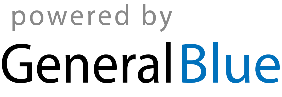 